St Patrick’s Primary School and Nursery Unit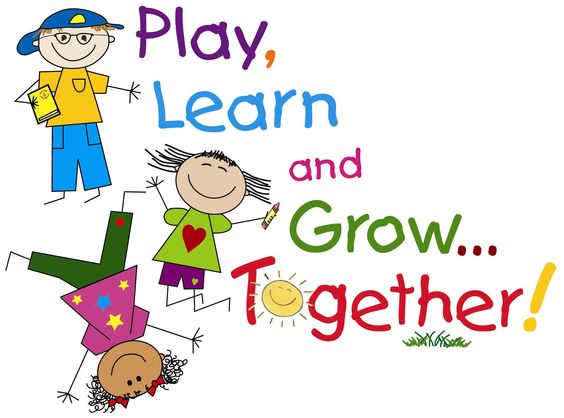 Safe Handling PolicySt Patrick’s Primary School Loughguile believes that: -Each child has the right to be educated in a safe and secure environment within which their moral, intellectual, personal, social and emotional development is promotedEach child should be educated in a safe, caring and respectful atmosphereAll staff have the right to work in a safe and secure environmentThe following purposes underpin St Patrick’sPrimary School’s policy and practices in: -Creating a learning environment in which young people and adults feel safe;Protecting every person in the school community from harm;Protecting all pupils against any form of physical intervention which is unnecessary, inappropriate, excessive or harmfulProceduresThere may be times when staff may have to decide between using reasonable force or standing back and allowing colleagues/pupils to face a potential danger There will always be an element of personal judgement in these decisions It is reasonable to expect a member of staff to engage in some risk where there is evidence of danger to othersStaff should not put themselves in personal danger to protect propertyReasonable force/ safe handling can be used by a teacher or other authorised person. It should be limited to emergency situations and used only as a last resort when all other behaviour management strategies have been exhausted and where: -Action is necessary in self -defence or because there is imminent risk of injury to another pupil or personThere is a developing risk of injury to another pupil or person, or significant damage to propertyStatutory Responsibilities The Education (Northern Ireland) Order 199818, Article 4, outlines the powers a member of school staff can use in restraining pupils. Through this legislation, staff may use reasonable force for the purposes of preventing the pupil from: -Committing an offenceCausing personal injury to, or damage to the property of, any person (including the pupil himself) Engaging in any behaviour prejudicial to the maintenance of good order and discipline at the school or among any of its pupils, whether that behaviour occurs during a teaching session or otherwise. The legislation extends to the premises of the school and when a member of school staff has lawful control or charge of the pupil concerned.Definition of Reasonable ForceThe minimum force necessary to prevent a pupil from physically harming himself, herself or others or seriously damaging property, but used in a manner which attempts to preserve the dignity of all concerned.Forms of Reasonable ForceWhen other behaviour management strategies have failed, it should be the minimum intervention or force used as a last resort and in a reasonable and proportionate manner. It should be used only when absolutely necessary.Limits on the use of force Staff should not act in a way that might be expected to cause injury, for example by: -holding around the neckany hold that might restrict breathingkicking, slapping or punchingforcing limbs against jointholding or pulling by the hairholding the pupil face down on the groundRecord KeepingAny incident using reasonable force must be reported to, and recorded by the Principal. The Chairman of the Board of Governors and the Principal will annually review all recorded entries.                         (Reviewed June 2018    Ratified September 2018)